PRONTUARIO de Matemática grado 6 (2016 – 2017)
Reglas del salón para el año 2018 – 2019Nombrar a sus compañeros por su nombre.  Prohibido el lenguaje vulgar. Mantenerse sentado en su asiento asignado. El estudiante es responsable de que su mesa esté limpia y organizada.  Mantener limpio el salón, echar la basura en el zafacón.Usar lápiz en todo momento. No se permite bolígrafo. Traer su libreta todos los días.Traer excusa cuando te ausentas. Si faltas y hay examen, tienes tres días para reponerlo. . El estudiante es responsable de buscar y reponer el material discutido en clase.No se permite el uso de goma de mascar (chicle), dulces o bebidas. Llegar temprano al salón. Traer excusa por las tardanzas.Entrada y salida en forma adecuada. No hay permiso de salida a menos que sea por enfermedad.Hacer silencio en el salón de clase.Usar el uniforme en forma correcta.  No se permite el uso de celulares o cámaras. Los celulares deben estar en modo silencioso.  Hacer uso correcto del equipo tales como computadoras, pizarra interactiva, controles SMART, etc.    El estudiante que no siga las instrucciones perderá el privilegio de usar el equipo.Se anunciará los exámenes una semana antes. Si te copias o cortas la clase obtendrás 0.Estas reglas fueron discutidas el día: _____ de agosto de 2018. 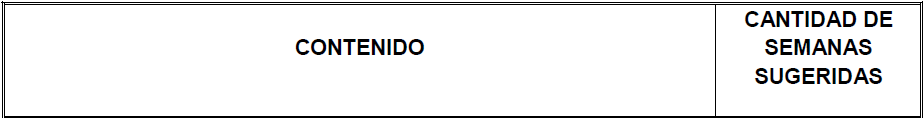 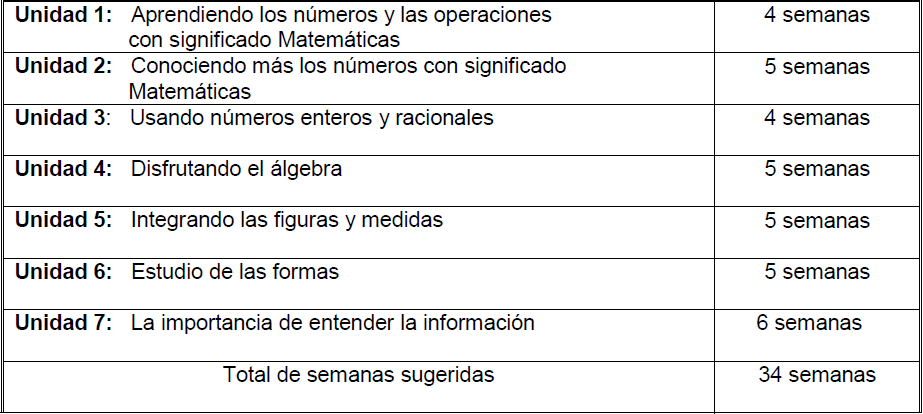 Este Prontuario estará sujeto a cambios por condiciones atmosféricas adversas, enfermedad del maestro o necesidades académicas (reenseñanza) de los estudiantes, entre otros.CURSOCÓDIGOCRÉDITOSPRE-REQUISITOSPRE-REQUISITOSGRADOGRADOMatemáticas 6MATE111-14061Matemática 5toMatemática 5to6to6toMAESTRO ALTAMENTE CUALIFICADOMAESTRO ALTAMENTE CUALIFICADOMAESTRO ALTAMENTE CUALIFICADOMAESTRO ALTAMENTE CUALIFICADOMAESTRO ALTAMENTE CUALIFICADOMAESTRO ALTAMENTE CUALIFICADOMAESTRO ALTAMENTE CUALIFICADOB.A. EDUCACIÓN SECUNDARIA, ESPECIALIDAD: MATEMÁTICAS EN EDUCACIÓN                                                              MATEMÁTICAS PURAS                  MAESTRÍA: MATEMÁTICAS EDUCACIÓNWEB PAGE:  http://matematica7.com;        www.thatquiz.org    B.A. EDUCACIÓN SECUNDARIA, ESPECIALIDAD: MATEMÁTICAS EN EDUCACIÓN                                                              MATEMÁTICAS PURAS                  MAESTRÍA: MATEMÁTICAS EDUCACIÓNWEB PAGE:  http://matematica7.com;        www.thatquiz.org    B.A. EDUCACIÓN SECUNDARIA, ESPECIALIDAD: MATEMÁTICAS EN EDUCACIÓN                                                              MATEMÁTICAS PURAS                  MAESTRÍA: MATEMÁTICAS EDUCACIÓNWEB PAGE:  http://matematica7.com;        www.thatquiz.org    B.A. EDUCACIÓN SECUNDARIA, ESPECIALIDAD: MATEMÁTICAS EN EDUCACIÓN                                                              MATEMÁTICAS PURAS                  MAESTRÍA: MATEMÁTICAS EDUCACIÓNWEB PAGE:  http://matematica7.com;        www.thatquiz.org    B.A. EDUCACIÓN SECUNDARIA, ESPECIALIDAD: MATEMÁTICAS EN EDUCACIÓN                                                              MATEMÁTICAS PURAS                  MAESTRÍA: MATEMÁTICAS EDUCACIÓNWEB PAGE:  http://matematica7.com;        www.thatquiz.org    B.A. EDUCACIÓN SECUNDARIA, ESPECIALIDAD: MATEMÁTICAS EN EDUCACIÓN                                                              MATEMÁTICAS PURAS                  MAESTRÍA: MATEMÁTICAS EDUCACIÓNWEB PAGE:  http://matematica7.com;        www.thatquiz.org    B.A. EDUCACIÓN SECUNDARIA, ESPECIALIDAD: MATEMÁTICAS EN EDUCACIÓN                                                              MATEMÁTICAS PURAS                  MAESTRÍA: MATEMÁTICAS EDUCACIÓNWEB PAGE:  http://matematica7.com;        www.thatquiz.org    PLAN DE EVALUACIÓN DEL CURSOPLAN DE EVALUACIÓN DEL CURSOPLAN DE EVALUACIÓN DEL CURSOPLAN DE EVALUACIÓN DEL CURSOPLAN DE EVALUACIÓN DEL CURSOPLAN DE EVALUACIÓN DEL CURSOPLAN DE EVALUACIÓN DEL CURSOPRUEBAS EN COMPUTADORA 8 VALOR: 25 PTS =   200 PTSTRABAJOS EN COMPUTADORA 10 VALOR 20 PTS = 200 PTSPRUEBAS CORTAS 10 VALOR: 20 PTS = 200 PTSOTRAS EVIDENCIAS (ASSESSMENT) =  80 PTSPRUEBAS EN COMPUTADORA 8 VALOR: 25 PTS =   200 PTSTRABAJOS EN COMPUTADORA 10 VALOR 20 PTS = 200 PTSPRUEBAS CORTAS 10 VALOR: 20 PTS = 200 PTSOTRAS EVIDENCIAS (ASSESSMENT) =  80 PTSPRUEBAS EN COMPUTADORA 8 VALOR: 25 PTS =   200 PTSTRABAJOS EN COMPUTADORA 10 VALOR 20 PTS = 200 PTSPRUEBAS CORTAS 10 VALOR: 20 PTS = 200 PTSOTRAS EVIDENCIAS (ASSESSMENT) =  80 PTSPRUEBAS EN COMPUTADORA 8 VALOR: 25 PTS =   200 PTSTRABAJOS EN COMPUTADORA 10 VALOR 20 PTS = 200 PTSPRUEBAS CORTAS 10 VALOR: 20 PTS = 200 PTSOTRAS EVIDENCIAS (ASSESSMENT) =  80 PTS680 PUNTOS680 PUNTOS69.4 %TAREAS DE DESEMPEÑO   10       VALOR:  30 PTS = 300 PTSTAREAS DE DESEMPEÑO   10       VALOR:  30 PTS = 300 PTSTAREAS DE DESEMPEÑO   10       VALOR:  30 PTS = 300 PTSTAREAS DE DESEMPEÑO   10       VALOR:  30 PTS = 300 PTS300 PUNTOS300 PUNTOS30.6 %PUNTUACIÓN TOTAL A ACUMULAR:   980 PTS.PUNTUACIÓN TOTAL A ACUMULAR:   980 PTS.PUNTUACIÓN TOTAL A ACUMULAR:   980 PTS.PUNTUACIÓN TOTAL A ACUMULAR:   980 PTS.Unidades y Objetivos por cada unidadUnidades y Objetivos por cada unidadUnidades y Objetivos por cada unidadUnidades y Objetivos por cada unidadUnidades y Objetivos por cada unidadUnidades y Objetivos por cada unidadUnidades y Objetivos por cada unidadUnidad 6.1: Aprendiendo los números y las operaciones con significadoAl final de esta unidad el estudiante podrá resolver problemas del mundo real usando las cuatro operaciones incluyendo situaciones que involucren la división de fracciones. También podrá explicar el Teorema Fundamental de la Aritmética como la base de matemáticas avanzadas.1. Regla de divisibilidad 2,3,5,9,10  2. Teorema de la Factorización Única 1. Determina los números primos 2. Escribe el producto de los factores primos 3. Halla máximo común divisor y el mínimo común múltiplo3. División 1. Dividendo hasta el cuatro y Divisor de dos dígitos2. Fracciones entre fracciones 4. Problemas con Suma, Resta, Multiplicación y DivisiónUnidad 6.2: Conociendo más los números con significadoAl final de esta unidad el estudiante podrá resolver problemas del mundo real usando razones y porcentajes.
    A. Razón:   Distintas Notaciones (a / b; a ÷ b; a : b)    B. Porciento (fracción ↔decimal ↔porciento)    C. Tasa Unitaria a. comprende y relaciona b. precio unitario Unidad 6.3: Usando números enteros y racionalesAl final de esta unidad, el estudiante podrá resolver problemas del mundo real con números racionales.
a. Definición de número racional y número enterob. Desigualdad y Posición relativac. Valor absoluto i. Interpreta y Sumaii. Relaciona con el cero en la recta numéricad. Ordena y Suma Números enteros en la Recta numérica Unidad 6.4: Disfrutando el álgebraAl final de esta unidad el estudiante tendrá las destrezas necesarias para interpretar ecuaciones lineales, variables y desigualdades del mundo real.
     A. Expresiones algebraicasa. Escribe e Interpreta expresiones algebraicasb. Evaluar expresiones algebraicasi. Orden operaciones Potencias cuadradas     B. Ecuaciones Simples a. Expresa cantidades i. Variable dependiente ↔ independiente 1. Relación       3.  Tabla2. Grafica          4.  Ecuación     C. Escribe y representa Desigualdades      D. Propiedades Conmutativa, Asociativa y DistributivaUnidad 6.5: Integrando las figuras y medidasAl final de esta unidad el estudiante podrá usar la medición para darle sentido a su mundo.
     A. Unidad de Medida Sistema ingles y métricoa. Temperatura, Peso, Perímetro y Áreab. Medidas de ángulos      B. Circunferencia ↔ diámetro del Círculo Unidad 6.6: El estudio de las formasAl terminar esta unidad, el estudiante podrá describir su mundo en términos de geometría para las figuras, relaciones de líneas, partes de un círculo, relaciones de ángulos y transformaciones.
     A. Figuras bidimensionales y tridimensionales a. Clasifica Polígono regular e irregular por sus propiedades b. Áreas de Rectángulos y Triángulos c. Halla coordenadas (Abscisa y Ordenada) en el Plano Cartesiano d. Valor absoluto entre puntos e. Dibuja Cuadrilátero y Triángulosii. Identificar vértices como pares ordenados f. Transformaciones (Rotación, Traslación y reflexión)g. Circulo (centro, radio, arco, cuerda, diámetro, circunferencia)      B. Ángulos en Rectas paralelas, perpendiculares y secantesa. Complementarios y suplementarios b. Suma de los ángulos internos de un triangulo Unidad 6.7: La importancia de entender la información      Al finalizar esta unidad el estudiante podrá formular preguntas del mundo real y recolectar, organizar y analizar datos para responder a esas preguntas.
     Al final de esta unidad el estudiante podrá identificar la probabilidad teórica de un evento de la vida diaria mediante tablas, diagramas de árbol y tablas de frecuencia.
     A. Análisis de un conjunto de datos a. Distribución,  Atributos  y Recolección de datos b. Medidas de tendencia central                           1. Moda               3. Mediana                          2. Amplitud          4.  Media aritmética     B. Encuestas a. Conceptos básicos,  Población,  Formular preguntas simplesb. Interpretar y Comunicar conclusiones     C. Probabilidad a. Teórica y experimental i. Resultados de experimentos simples 1. Tablas, Graficas, Diagrama de árbol,  Histograma y Tallo y hojaii. Tablas de frecuencia                b. Determina la probabilidad de un eventoUnidad 6.1: Aprendiendo los números y las operaciones con significadoAl final de esta unidad el estudiante podrá resolver problemas del mundo real usando las cuatro operaciones incluyendo situaciones que involucren la división de fracciones. También podrá explicar el Teorema Fundamental de la Aritmética como la base de matemáticas avanzadas.1. Regla de divisibilidad 2,3,5,9,10  2. Teorema de la Factorización Única 1. Determina los números primos 2. Escribe el producto de los factores primos 3. Halla máximo común divisor y el mínimo común múltiplo3. División 1. Dividendo hasta el cuatro y Divisor de dos dígitos2. Fracciones entre fracciones 4. Problemas con Suma, Resta, Multiplicación y DivisiónUnidad 6.2: Conociendo más los números con significadoAl final de esta unidad el estudiante podrá resolver problemas del mundo real usando razones y porcentajes.
    A. Razón:   Distintas Notaciones (a / b; a ÷ b; a : b)    B. Porciento (fracción ↔decimal ↔porciento)    C. Tasa Unitaria a. comprende y relaciona b. precio unitario Unidad 6.3: Usando números enteros y racionalesAl final de esta unidad, el estudiante podrá resolver problemas del mundo real con números racionales.
a. Definición de número racional y número enterob. Desigualdad y Posición relativac. Valor absoluto i. Interpreta y Sumaii. Relaciona con el cero en la recta numéricad. Ordena y Suma Números enteros en la Recta numérica Unidad 6.4: Disfrutando el álgebraAl final de esta unidad el estudiante tendrá las destrezas necesarias para interpretar ecuaciones lineales, variables y desigualdades del mundo real.
     A. Expresiones algebraicasa. Escribe e Interpreta expresiones algebraicasb. Evaluar expresiones algebraicasi. Orden operaciones Potencias cuadradas     B. Ecuaciones Simples a. Expresa cantidades i. Variable dependiente ↔ independiente 1. Relación       3.  Tabla2. Grafica          4.  Ecuación     C. Escribe y representa Desigualdades      D. Propiedades Conmutativa, Asociativa y DistributivaUnidad 6.5: Integrando las figuras y medidasAl final de esta unidad el estudiante podrá usar la medición para darle sentido a su mundo.
     A. Unidad de Medida Sistema ingles y métricoa. Temperatura, Peso, Perímetro y Áreab. Medidas de ángulos      B. Circunferencia ↔ diámetro del Círculo Unidad 6.6: El estudio de las formasAl terminar esta unidad, el estudiante podrá describir su mundo en términos de geometría para las figuras, relaciones de líneas, partes de un círculo, relaciones de ángulos y transformaciones.
     A. Figuras bidimensionales y tridimensionales a. Clasifica Polígono regular e irregular por sus propiedades b. Áreas de Rectángulos y Triángulos c. Halla coordenadas (Abscisa y Ordenada) en el Plano Cartesiano d. Valor absoluto entre puntos e. Dibuja Cuadrilátero y Triángulosii. Identificar vértices como pares ordenados f. Transformaciones (Rotación, Traslación y reflexión)g. Circulo (centro, radio, arco, cuerda, diámetro, circunferencia)      B. Ángulos en Rectas paralelas, perpendiculares y secantesa. Complementarios y suplementarios b. Suma de los ángulos internos de un triangulo Unidad 6.7: La importancia de entender la información      Al finalizar esta unidad el estudiante podrá formular preguntas del mundo real y recolectar, organizar y analizar datos para responder a esas preguntas.
     Al final de esta unidad el estudiante podrá identificar la probabilidad teórica de un evento de la vida diaria mediante tablas, diagramas de árbol y tablas de frecuencia.
     A. Análisis de un conjunto de datos a. Distribución,  Atributos  y Recolección de datos b. Medidas de tendencia central                           1. Moda               3. Mediana                          2. Amplitud          4.  Media aritmética     B. Encuestas a. Conceptos básicos,  Población,  Formular preguntas simplesb. Interpretar y Comunicar conclusiones     C. Probabilidad a. Teórica y experimental i. Resultados de experimentos simples 1. Tablas, Graficas, Diagrama de árbol,  Histograma y Tallo y hojaii. Tablas de frecuencia                b. Determina la probabilidad de un eventoUnidad 6.1: Aprendiendo los números y las operaciones con significadoAl final de esta unidad el estudiante podrá resolver problemas del mundo real usando las cuatro operaciones incluyendo situaciones que involucren la división de fracciones. También podrá explicar el Teorema Fundamental de la Aritmética como la base de matemáticas avanzadas.1. Regla de divisibilidad 2,3,5,9,10  2. Teorema de la Factorización Única 1. Determina los números primos 2. Escribe el producto de los factores primos 3. Halla máximo común divisor y el mínimo común múltiplo3. División 1. Dividendo hasta el cuatro y Divisor de dos dígitos2. Fracciones entre fracciones 4. Problemas con Suma, Resta, Multiplicación y DivisiónUnidad 6.2: Conociendo más los números con significadoAl final de esta unidad el estudiante podrá resolver problemas del mundo real usando razones y porcentajes.
    A. Razón:   Distintas Notaciones (a / b; a ÷ b; a : b)    B. Porciento (fracción ↔decimal ↔porciento)    C. Tasa Unitaria a. comprende y relaciona b. precio unitario Unidad 6.3: Usando números enteros y racionalesAl final de esta unidad, el estudiante podrá resolver problemas del mundo real con números racionales.
a. Definición de número racional y número enterob. Desigualdad y Posición relativac. Valor absoluto i. Interpreta y Sumaii. Relaciona con el cero en la recta numéricad. Ordena y Suma Números enteros en la Recta numérica Unidad 6.4: Disfrutando el álgebraAl final de esta unidad el estudiante tendrá las destrezas necesarias para interpretar ecuaciones lineales, variables y desigualdades del mundo real.
     A. Expresiones algebraicasa. Escribe e Interpreta expresiones algebraicasb. Evaluar expresiones algebraicasi. Orden operaciones Potencias cuadradas     B. Ecuaciones Simples a. Expresa cantidades i. Variable dependiente ↔ independiente 1. Relación       3.  Tabla2. Grafica          4.  Ecuación     C. Escribe y representa Desigualdades      D. Propiedades Conmutativa, Asociativa y DistributivaUnidad 6.5: Integrando las figuras y medidasAl final de esta unidad el estudiante podrá usar la medición para darle sentido a su mundo.
     A. Unidad de Medida Sistema ingles y métricoa. Temperatura, Peso, Perímetro y Áreab. Medidas de ángulos      B. Circunferencia ↔ diámetro del Círculo Unidad 6.6: El estudio de las formasAl terminar esta unidad, el estudiante podrá describir su mundo en términos de geometría para las figuras, relaciones de líneas, partes de un círculo, relaciones de ángulos y transformaciones.
     A. Figuras bidimensionales y tridimensionales a. Clasifica Polígono regular e irregular por sus propiedades b. Áreas de Rectángulos y Triángulos c. Halla coordenadas (Abscisa y Ordenada) en el Plano Cartesiano d. Valor absoluto entre puntos e. Dibuja Cuadrilátero y Triángulosii. Identificar vértices como pares ordenados f. Transformaciones (Rotación, Traslación y reflexión)g. Circulo (centro, radio, arco, cuerda, diámetro, circunferencia)      B. Ángulos en Rectas paralelas, perpendiculares y secantesa. Complementarios y suplementarios b. Suma de los ángulos internos de un triangulo Unidad 6.7: La importancia de entender la información      Al finalizar esta unidad el estudiante podrá formular preguntas del mundo real y recolectar, organizar y analizar datos para responder a esas preguntas.
     Al final de esta unidad el estudiante podrá identificar la probabilidad teórica de un evento de la vida diaria mediante tablas, diagramas de árbol y tablas de frecuencia.
     A. Análisis de un conjunto de datos a. Distribución,  Atributos  y Recolección de datos b. Medidas de tendencia central                           1. Moda               3. Mediana                          2. Amplitud          4.  Media aritmética     B. Encuestas a. Conceptos básicos,  Población,  Formular preguntas simplesb. Interpretar y Comunicar conclusiones     C. Probabilidad a. Teórica y experimental i. Resultados de experimentos simples 1. Tablas, Graficas, Diagrama de árbol,  Histograma y Tallo y hojaii. Tablas de frecuencia                b. Determina la probabilidad de un eventoUnidad 6.1: Aprendiendo los números y las operaciones con significadoAl final de esta unidad el estudiante podrá resolver problemas del mundo real usando las cuatro operaciones incluyendo situaciones que involucren la división de fracciones. También podrá explicar el Teorema Fundamental de la Aritmética como la base de matemáticas avanzadas.1. Regla de divisibilidad 2,3,5,9,10  2. Teorema de la Factorización Única 1. Determina los números primos 2. Escribe el producto de los factores primos 3. Halla máximo común divisor y el mínimo común múltiplo3. División 1. Dividendo hasta el cuatro y Divisor de dos dígitos2. Fracciones entre fracciones 4. Problemas con Suma, Resta, Multiplicación y DivisiónUnidad 6.2: Conociendo más los números con significadoAl final de esta unidad el estudiante podrá resolver problemas del mundo real usando razones y porcentajes.
    A. Razón:   Distintas Notaciones (a / b; a ÷ b; a : b)    B. Porciento (fracción ↔decimal ↔porciento)    C. Tasa Unitaria a. comprende y relaciona b. precio unitario Unidad 6.3: Usando números enteros y racionalesAl final de esta unidad, el estudiante podrá resolver problemas del mundo real con números racionales.
a. Definición de número racional y número enterob. Desigualdad y Posición relativac. Valor absoluto i. Interpreta y Sumaii. Relaciona con el cero en la recta numéricad. Ordena y Suma Números enteros en la Recta numérica Unidad 6.4: Disfrutando el álgebraAl final de esta unidad el estudiante tendrá las destrezas necesarias para interpretar ecuaciones lineales, variables y desigualdades del mundo real.
     A. Expresiones algebraicasa. Escribe e Interpreta expresiones algebraicasb. Evaluar expresiones algebraicasi. Orden operaciones Potencias cuadradas     B. Ecuaciones Simples a. Expresa cantidades i. Variable dependiente ↔ independiente 1. Relación       3.  Tabla2. Grafica          4.  Ecuación     C. Escribe y representa Desigualdades      D. Propiedades Conmutativa, Asociativa y DistributivaUnidad 6.5: Integrando las figuras y medidasAl final de esta unidad el estudiante podrá usar la medición para darle sentido a su mundo.
     A. Unidad de Medida Sistema ingles y métricoa. Temperatura, Peso, Perímetro y Áreab. Medidas de ángulos      B. Circunferencia ↔ diámetro del Círculo Unidad 6.6: El estudio de las formasAl terminar esta unidad, el estudiante podrá describir su mundo en términos de geometría para las figuras, relaciones de líneas, partes de un círculo, relaciones de ángulos y transformaciones.
     A. Figuras bidimensionales y tridimensionales a. Clasifica Polígono regular e irregular por sus propiedades b. Áreas de Rectángulos y Triángulos c. Halla coordenadas (Abscisa y Ordenada) en el Plano Cartesiano d. Valor absoluto entre puntos e. Dibuja Cuadrilátero y Triángulosii. Identificar vértices como pares ordenados f. Transformaciones (Rotación, Traslación y reflexión)g. Circulo (centro, radio, arco, cuerda, diámetro, circunferencia)      B. Ángulos en Rectas paralelas, perpendiculares y secantesa. Complementarios y suplementarios b. Suma de los ángulos internos de un triangulo Unidad 6.7: La importancia de entender la información      Al finalizar esta unidad el estudiante podrá formular preguntas del mundo real y recolectar, organizar y analizar datos para responder a esas preguntas.
     Al final de esta unidad el estudiante podrá identificar la probabilidad teórica de un evento de la vida diaria mediante tablas, diagramas de árbol y tablas de frecuencia.
     A. Análisis de un conjunto de datos a. Distribución,  Atributos  y Recolección de datos b. Medidas de tendencia central                           1. Moda               3. Mediana                          2. Amplitud          4.  Media aritmética     B. Encuestas a. Conceptos básicos,  Población,  Formular preguntas simplesb. Interpretar y Comunicar conclusiones     C. Probabilidad a. Teórica y experimental i. Resultados de experimentos simples 1. Tablas, Graficas, Diagrama de árbol,  Histograma y Tallo y hojaii. Tablas de frecuencia                b. Determina la probabilidad de un eventoUnidad 6.1: Aprendiendo los números y las operaciones con significadoAl final de esta unidad el estudiante podrá resolver problemas del mundo real usando las cuatro operaciones incluyendo situaciones que involucren la división de fracciones. También podrá explicar el Teorema Fundamental de la Aritmética como la base de matemáticas avanzadas.1. Regla de divisibilidad 2,3,5,9,10  2. Teorema de la Factorización Única 1. Determina los números primos 2. Escribe el producto de los factores primos 3. Halla máximo común divisor y el mínimo común múltiplo3. División 1. Dividendo hasta el cuatro y Divisor de dos dígitos2. Fracciones entre fracciones 4. Problemas con Suma, Resta, Multiplicación y DivisiónUnidad 6.2: Conociendo más los números con significadoAl final de esta unidad el estudiante podrá resolver problemas del mundo real usando razones y porcentajes.
    A. Razón:   Distintas Notaciones (a / b; a ÷ b; a : b)    B. Porciento (fracción ↔decimal ↔porciento)    C. Tasa Unitaria a. comprende y relaciona b. precio unitario Unidad 6.3: Usando números enteros y racionalesAl final de esta unidad, el estudiante podrá resolver problemas del mundo real con números racionales.
a. Definición de número racional y número enterob. Desigualdad y Posición relativac. Valor absoluto i. Interpreta y Sumaii. Relaciona con el cero en la recta numéricad. Ordena y Suma Números enteros en la Recta numérica Unidad 6.4: Disfrutando el álgebraAl final de esta unidad el estudiante tendrá las destrezas necesarias para interpretar ecuaciones lineales, variables y desigualdades del mundo real.
     A. Expresiones algebraicasa. Escribe e Interpreta expresiones algebraicasb. Evaluar expresiones algebraicasi. Orden operaciones Potencias cuadradas     B. Ecuaciones Simples a. Expresa cantidades i. Variable dependiente ↔ independiente 1. Relación       3.  Tabla2. Grafica          4.  Ecuación     C. Escribe y representa Desigualdades      D. Propiedades Conmutativa, Asociativa y DistributivaUnidad 6.5: Integrando las figuras y medidasAl final de esta unidad el estudiante podrá usar la medición para darle sentido a su mundo.
     A. Unidad de Medida Sistema ingles y métricoa. Temperatura, Peso, Perímetro y Áreab. Medidas de ángulos      B. Circunferencia ↔ diámetro del Círculo Unidad 6.6: El estudio de las formasAl terminar esta unidad, el estudiante podrá describir su mundo en términos de geometría para las figuras, relaciones de líneas, partes de un círculo, relaciones de ángulos y transformaciones.
     A. Figuras bidimensionales y tridimensionales a. Clasifica Polígono regular e irregular por sus propiedades b. Áreas de Rectángulos y Triángulos c. Halla coordenadas (Abscisa y Ordenada) en el Plano Cartesiano d. Valor absoluto entre puntos e. Dibuja Cuadrilátero y Triángulosii. Identificar vértices como pares ordenados f. Transformaciones (Rotación, Traslación y reflexión)g. Circulo (centro, radio, arco, cuerda, diámetro, circunferencia)      B. Ángulos en Rectas paralelas, perpendiculares y secantesa. Complementarios y suplementarios b. Suma de los ángulos internos de un triangulo Unidad 6.7: La importancia de entender la información      Al finalizar esta unidad el estudiante podrá formular preguntas del mundo real y recolectar, organizar y analizar datos para responder a esas preguntas.
     Al final de esta unidad el estudiante podrá identificar la probabilidad teórica de un evento de la vida diaria mediante tablas, diagramas de árbol y tablas de frecuencia.
     A. Análisis de un conjunto de datos a. Distribución,  Atributos  y Recolección de datos b. Medidas de tendencia central                           1. Moda               3. Mediana                          2. Amplitud          4.  Media aritmética     B. Encuestas a. Conceptos básicos,  Población,  Formular preguntas simplesb. Interpretar y Comunicar conclusiones     C. Probabilidad a. Teórica y experimental i. Resultados de experimentos simples 1. Tablas, Graficas, Diagrama de árbol,  Histograma y Tallo y hojaii. Tablas de frecuencia                b. Determina la probabilidad de un eventoUnidad 6.1: Aprendiendo los números y las operaciones con significadoAl final de esta unidad el estudiante podrá resolver problemas del mundo real usando las cuatro operaciones incluyendo situaciones que involucren la división de fracciones. También podrá explicar el Teorema Fundamental de la Aritmética como la base de matemáticas avanzadas.1. Regla de divisibilidad 2,3,5,9,10  2. Teorema de la Factorización Única 1. Determina los números primos 2. Escribe el producto de los factores primos 3. Halla máximo común divisor y el mínimo común múltiplo3. División 1. Dividendo hasta el cuatro y Divisor de dos dígitos2. Fracciones entre fracciones 4. Problemas con Suma, Resta, Multiplicación y DivisiónUnidad 6.2: Conociendo más los números con significadoAl final de esta unidad el estudiante podrá resolver problemas del mundo real usando razones y porcentajes.
    A. Razón:   Distintas Notaciones (a / b; a ÷ b; a : b)    B. Porciento (fracción ↔decimal ↔porciento)    C. Tasa Unitaria a. comprende y relaciona b. precio unitario Unidad 6.3: Usando números enteros y racionalesAl final de esta unidad, el estudiante podrá resolver problemas del mundo real con números racionales.
a. Definición de número racional y número enterob. Desigualdad y Posición relativac. Valor absoluto i. Interpreta y Sumaii. Relaciona con el cero en la recta numéricad. Ordena y Suma Números enteros en la Recta numérica Unidad 6.4: Disfrutando el álgebraAl final de esta unidad el estudiante tendrá las destrezas necesarias para interpretar ecuaciones lineales, variables y desigualdades del mundo real.
     A. Expresiones algebraicasa. Escribe e Interpreta expresiones algebraicasb. Evaluar expresiones algebraicasi. Orden operaciones Potencias cuadradas     B. Ecuaciones Simples a. Expresa cantidades i. Variable dependiente ↔ independiente 1. Relación       3.  Tabla2. Grafica          4.  Ecuación     C. Escribe y representa Desigualdades      D. Propiedades Conmutativa, Asociativa y DistributivaUnidad 6.5: Integrando las figuras y medidasAl final de esta unidad el estudiante podrá usar la medición para darle sentido a su mundo.
     A. Unidad de Medida Sistema ingles y métricoa. Temperatura, Peso, Perímetro y Áreab. Medidas de ángulos      B. Circunferencia ↔ diámetro del Círculo Unidad 6.6: El estudio de las formasAl terminar esta unidad, el estudiante podrá describir su mundo en términos de geometría para las figuras, relaciones de líneas, partes de un círculo, relaciones de ángulos y transformaciones.
     A. Figuras bidimensionales y tridimensionales a. Clasifica Polígono regular e irregular por sus propiedades b. Áreas de Rectángulos y Triángulos c. Halla coordenadas (Abscisa y Ordenada) en el Plano Cartesiano d. Valor absoluto entre puntos e. Dibuja Cuadrilátero y Triángulosii. Identificar vértices como pares ordenados f. Transformaciones (Rotación, Traslación y reflexión)g. Circulo (centro, radio, arco, cuerda, diámetro, circunferencia)      B. Ángulos en Rectas paralelas, perpendiculares y secantesa. Complementarios y suplementarios b. Suma de los ángulos internos de un triangulo Unidad 6.7: La importancia de entender la información      Al finalizar esta unidad el estudiante podrá formular preguntas del mundo real y recolectar, organizar y analizar datos para responder a esas preguntas.
     Al final de esta unidad el estudiante podrá identificar la probabilidad teórica de un evento de la vida diaria mediante tablas, diagramas de árbol y tablas de frecuencia.
     A. Análisis de un conjunto de datos a. Distribución,  Atributos  y Recolección de datos b. Medidas de tendencia central                           1. Moda               3. Mediana                          2. Amplitud          4.  Media aritmética     B. Encuestas a. Conceptos básicos,  Población,  Formular preguntas simplesb. Interpretar y Comunicar conclusiones     C. Probabilidad a. Teórica y experimental i. Resultados de experimentos simples 1. Tablas, Graficas, Diagrama de árbol,  Histograma y Tallo y hojaii. Tablas de frecuencia                b. Determina la probabilidad de un eventoUnidad 6.1: Aprendiendo los números y las operaciones con significadoAl final de esta unidad el estudiante podrá resolver problemas del mundo real usando las cuatro operaciones incluyendo situaciones que involucren la división de fracciones. También podrá explicar el Teorema Fundamental de la Aritmética como la base de matemáticas avanzadas.1. Regla de divisibilidad 2,3,5,9,10  2. Teorema de la Factorización Única 1. Determina los números primos 2. Escribe el producto de los factores primos 3. Halla máximo común divisor y el mínimo común múltiplo3. División 1. Dividendo hasta el cuatro y Divisor de dos dígitos2. Fracciones entre fracciones 4. Problemas con Suma, Resta, Multiplicación y DivisiónUnidad 6.2: Conociendo más los números con significadoAl final de esta unidad el estudiante podrá resolver problemas del mundo real usando razones y porcentajes.
    A. Razón:   Distintas Notaciones (a / b; a ÷ b; a : b)    B. Porciento (fracción ↔decimal ↔porciento)    C. Tasa Unitaria a. comprende y relaciona b. precio unitario Unidad 6.3: Usando números enteros y racionalesAl final de esta unidad, el estudiante podrá resolver problemas del mundo real con números racionales.
a. Definición de número racional y número enterob. Desigualdad y Posición relativac. Valor absoluto i. Interpreta y Sumaii. Relaciona con el cero en la recta numéricad. Ordena y Suma Números enteros en la Recta numérica Unidad 6.4: Disfrutando el álgebraAl final de esta unidad el estudiante tendrá las destrezas necesarias para interpretar ecuaciones lineales, variables y desigualdades del mundo real.
     A. Expresiones algebraicasa. Escribe e Interpreta expresiones algebraicasb. Evaluar expresiones algebraicasi. Orden operaciones Potencias cuadradas     B. Ecuaciones Simples a. Expresa cantidades i. Variable dependiente ↔ independiente 1. Relación       3.  Tabla2. Grafica          4.  Ecuación     C. Escribe y representa Desigualdades      D. Propiedades Conmutativa, Asociativa y DistributivaUnidad 6.5: Integrando las figuras y medidasAl final de esta unidad el estudiante podrá usar la medición para darle sentido a su mundo.
     A. Unidad de Medida Sistema ingles y métricoa. Temperatura, Peso, Perímetro y Áreab. Medidas de ángulos      B. Circunferencia ↔ diámetro del Círculo Unidad 6.6: El estudio de las formasAl terminar esta unidad, el estudiante podrá describir su mundo en términos de geometría para las figuras, relaciones de líneas, partes de un círculo, relaciones de ángulos y transformaciones.
     A. Figuras bidimensionales y tridimensionales a. Clasifica Polígono regular e irregular por sus propiedades b. Áreas de Rectángulos y Triángulos c. Halla coordenadas (Abscisa y Ordenada) en el Plano Cartesiano d. Valor absoluto entre puntos e. Dibuja Cuadrilátero y Triángulosii. Identificar vértices como pares ordenados f. Transformaciones (Rotación, Traslación y reflexión)g. Circulo (centro, radio, arco, cuerda, diámetro, circunferencia)      B. Ángulos en Rectas paralelas, perpendiculares y secantesa. Complementarios y suplementarios b. Suma de los ángulos internos de un triangulo Unidad 6.7: La importancia de entender la información      Al finalizar esta unidad el estudiante podrá formular preguntas del mundo real y recolectar, organizar y analizar datos para responder a esas preguntas.
     Al final de esta unidad el estudiante podrá identificar la probabilidad teórica de un evento de la vida diaria mediante tablas, diagramas de árbol y tablas de frecuencia.
     A. Análisis de un conjunto de datos a. Distribución,  Atributos  y Recolección de datos b. Medidas de tendencia central                           1. Moda               3. Mediana                          2. Amplitud          4.  Media aritmética     B. Encuestas a. Conceptos básicos,  Población,  Formular preguntas simplesb. Interpretar y Comunicar conclusiones     C. Probabilidad a. Teórica y experimental i. Resultados de experimentos simples 1. Tablas, Graficas, Diagrama de árbol,  Histograma y Tallo y hojaii. Tablas de frecuencia                b. Determina la probabilidad de un eventoESTÁNDARESNumeración y OperaciónÁlgebraGeometríaMediciónAnálisis de Datos y ProbabilidadNombreFirmaPuestoFechaDirectorMaestroEstudiantePadre